        T.C.  ALTINOVA KAYMAKAMLIĞI   VAKIFBANK İLKOKULU MÜDÜRLÜĞÜ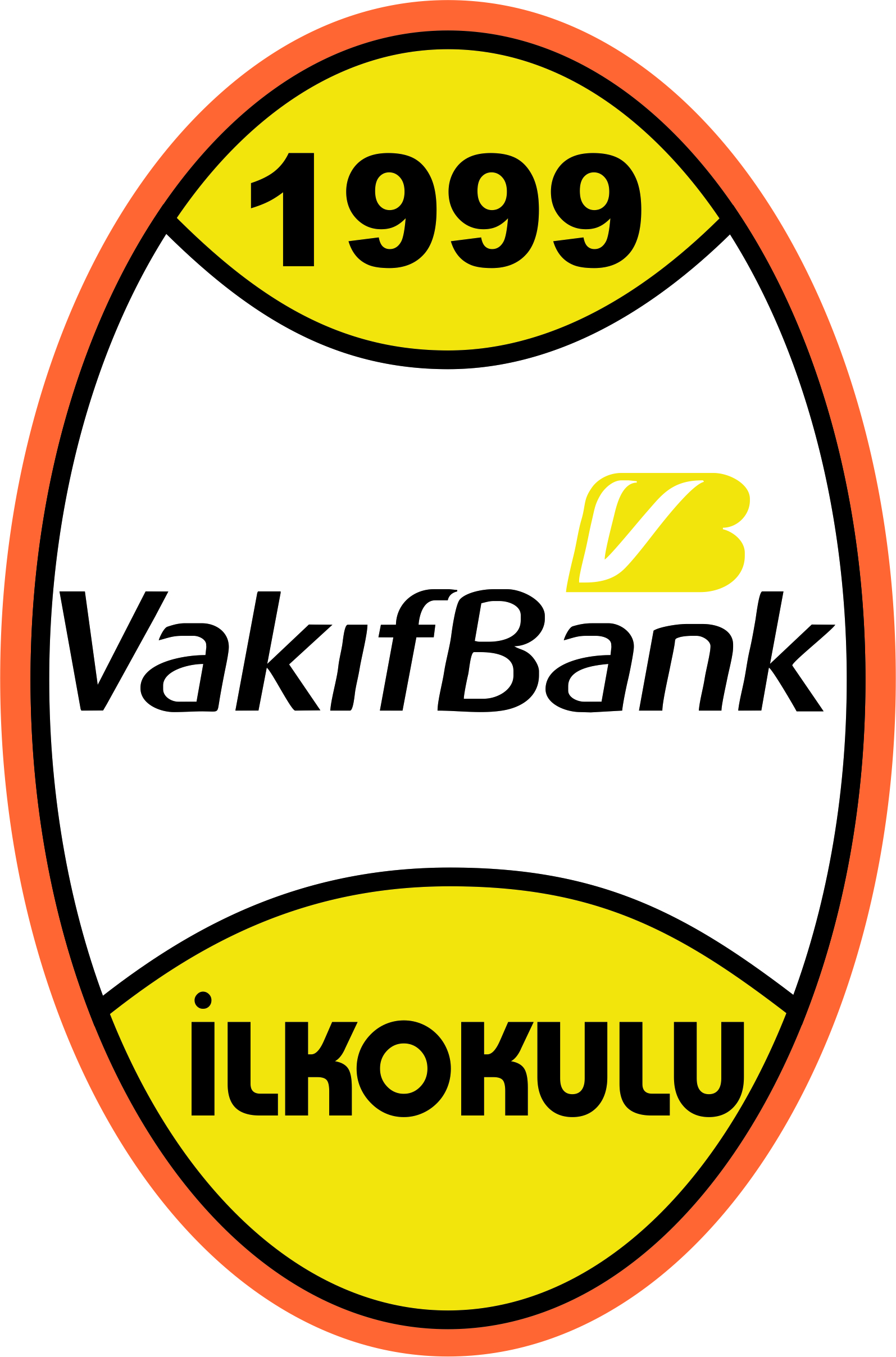 VİZYONUMUZ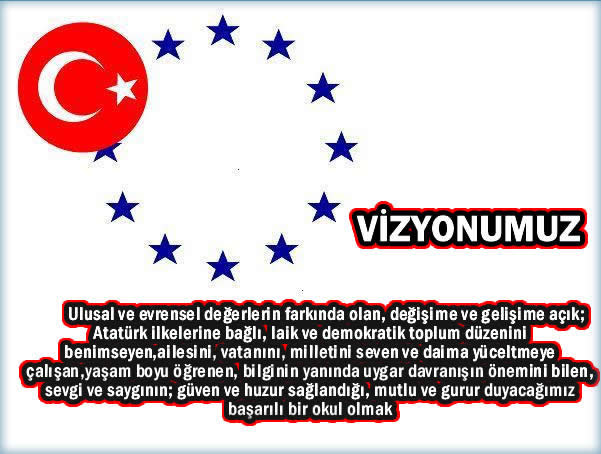 MİSYONUMUZ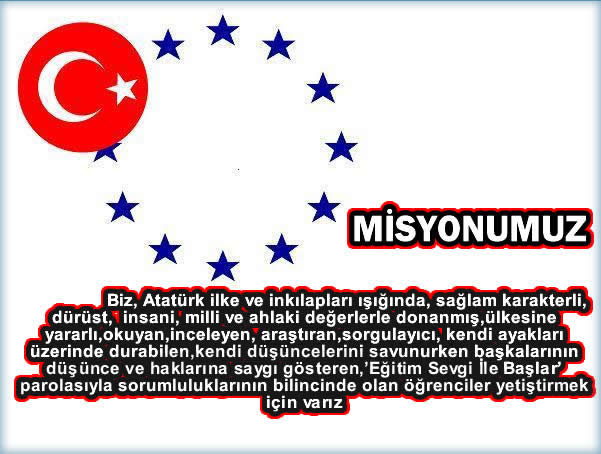 